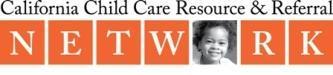 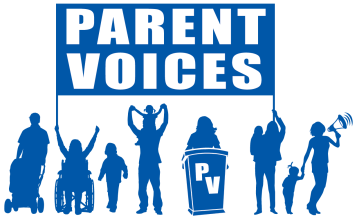 PARENT VOICES LOGISTICS AND OPERATIONS COORDINATORAre you detail-oriented and organized and want to put your skills to work to build a child care system that works for all parents? Parent Voices is seeking a Logistics and Operations Coordinator to ensure that we have the systems and structures in place in order to build the voice and power of parents.SUMMARY: The Parent Voices Logistics and Operations Coordinator develops and implements administrative and information management systems and ensures smooth functioning of the organization. Under the direction of the Statewide Organizer, the Logistics and Operations Coordinator performs a variety of administrative tasks. Ideal candidates are skillful in coordinating logistics/events/travel; eager to develop systems that make the organization more effective; and enjoy assessing the team’s needs and finding solutions. A successful candidate must demonstrate their capability for a high level of responsibility and independent thinking. ABOUT PARENT VOICES: Parent Voices, a 25-year old project sponsored by the California Child Care Resource and Referral Network, is a chapter-based grassroots organizing effort which strives to create a just and caring society that centers the needs of Black, Indigenous, and Brown mothers and ensures that all children, parents, and caregivers journey through life with dignity and love. Through grassroots organizing and leadership development, we activate and center the wisdom of parents to transform child care and ensure all systems that impact our families are just, fair and inclusive. For more information about Parent Voices, please view the web site http://www.parentvoices.orgABOUT THE NETWORK: The California Child Care Resource and Referral Network (Network), a nationally recognized non-profit membership organization, addresses the needs of parents and child care providers in its 58 local member agencies throughout California. The Network and its local members inform parents and the general public about available, quality child care and assist child care providers in serving their communities. Since 1980, the Network has provided leadership and vision for the continuous development and improvement of resource and referral services statewide, helping to build, support, and advocate for a quality child care system that supports the diversity of families and children in every community in California. For more information about the Network, please view the web site at http://www.rrnetwork.org.JOB RESPONSIBILITIESLogistics ResponsibilitiesManage all aspects of logistics for statewide meetings, mobilizations, and other activities, including transportation, accommodations, venue, food, rentals, translation, turnout tracking, email communication & reminders, vendor management etc.Manage communication of logistics and follow-up, including evaluations, sending out notes, and next steps to mobilization, event, or meeting participants.Purchase and preparation of all materials, including preparation of lobby packets and other steering committee materials etc.Provide direct support and communication to chapter organizers and member leaders regarding logistics, turn-out etc.Administrative and Operations ResponsibilitiesManage Vendors, Invoices, subcontractors and reimbursement requestsManage the inventory, purchasing, and distribution of materials, including  t-shirts, buttons, materials, bags etc.Administer chapter regrantsPrepare and communicate necessary background information, reminders, and agendas for staff and steering committee meetingsTranscribe and translate meeting/retreat notes, documents as neededCreate spreadsheets, documents as needed to track workflows and ensure follow-through by team membersField organizational inquiries and direct to appropriate staff and/or steering committee membersMaintain the Parent Voices Master Calendar, update contacts, organize files and archivesLiaison with Network staff and share relevant information as needed.Coordinate volunteer and intern programPitch in during events or key activitiesDirector Support ResponsibilitiesMaximize Statewide Organizer’s time with communications and commitments including the maintenance of their electronic calendar, scheduling and confirmation meetings, internal and external calls.  Support with communication with Steering Committee members including setting meetings, agendas, and logistics during meetingsCapture and enter data from key contacts that the Statewide Organizer has obtained into the PV databaseSupport the Statewide Organizer with administrative tasks as needed, including submission of reimbursements and credits cards expenses Prepare the necessary background and information, with the staff and prepare agendas for staff meetingsPerforming other related duties as assigned.REQUIREMENTSBelief in social justice work that empowers communitiesWork effectively and efficiently alone and within teams: self-starter and self-directed while committed to communication and collaborationAbility to work with many groups and individuals, such as parents, community-based organizations, and government staffCompetent writing skillsFlexible in time and mind: there will be evening commitments and work required during the weekend including travel throughout CA.Organized and detail oriented; able to maintain records; standard computer skills;Excellent time management skills: ability to prioritize work accordingly and manage multiple tasksQUALIFICATIONS:Commitment to social justice and grassroots organizing (or work experience equivalent)Knowledge of child care systems and/or other social service programs preferredExperience, and skills in organizational operations work—including office operations, communications systems.Strong written and verbal communication skills, Proficient in the use of Microsoft programs such as Word, Excel, and Powerpoint, Google appsDemonstrated knowledge of proper compositional practices to aid in writing and proofreading.Possess the ability to think creatively to assist in special event planningBilingual (Spanish) with excellent oral and written communication skills preferredPOSITION AVAILABLE:		Logistics and Operations Coordinator 								Full-time/Non-Exempt 					$45,000-55,000 depending on experienceExcellent benefits incl: paid vacation and sick time, health and dental insurance APPLICATION DEADLINE:		July 1, 2021 (Open until filled)		START DATE:			Ideal Start Date July 15, 2021APPLICATION PROCESS:		Please email cover letter and resume to: Mary Ignatius,Statewide Organizer, Parent Voices mignatius@rrnetwork.org.  Questions? 415-494-4653The California Child Care Resource and Referral Network is an Equal Opportunity Employer. People of color, women, immigrants, youth, LGBTQ, and people with disabilities are encouraged to apply!